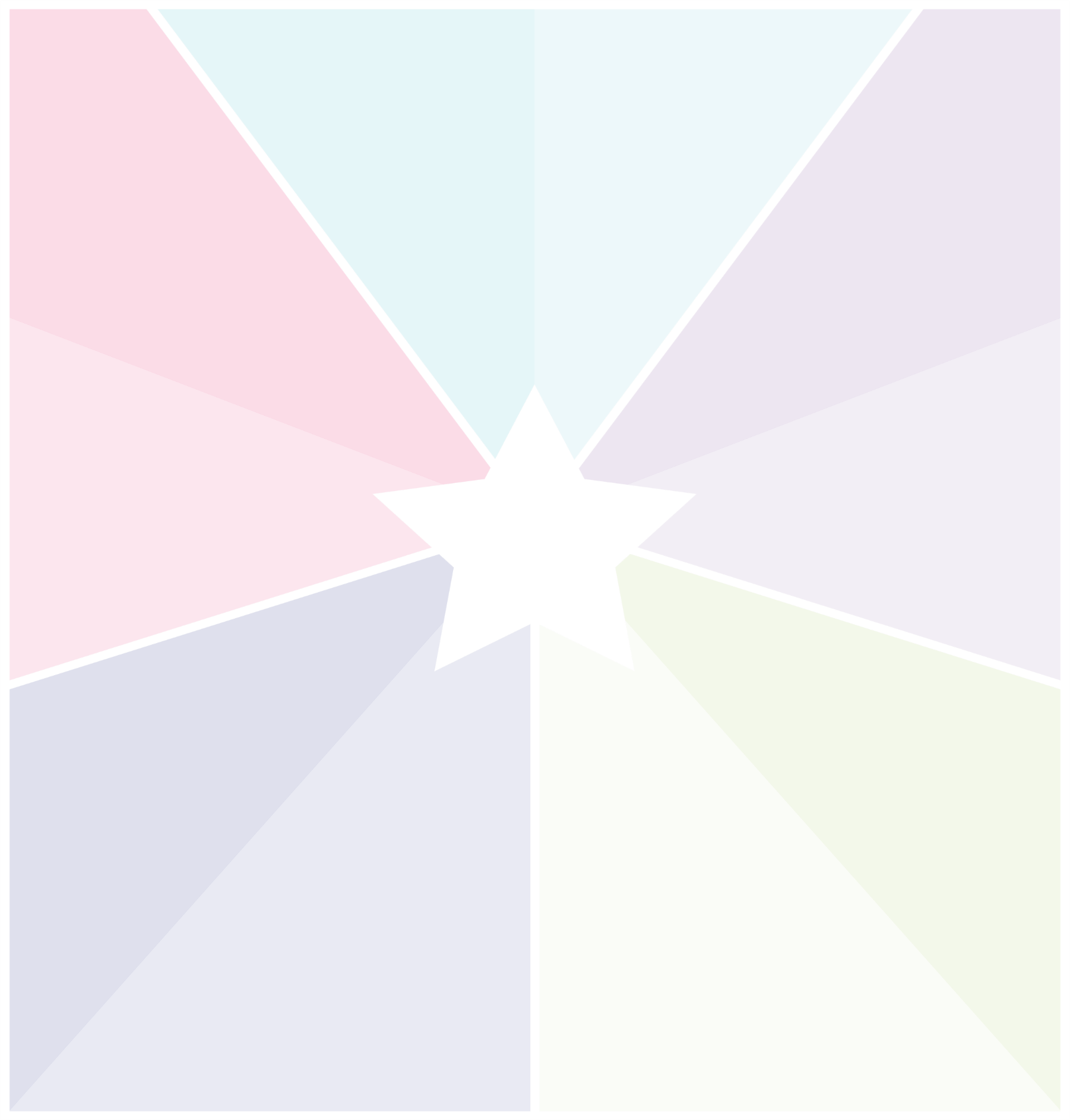 Access the LifeCourse framework and tools at lifecoursetools.com.